Forensic Entomology LabObjective:  Use entomological evidence to determine the post-mortem interval (time of death) for each of the 5 cases.PART 1:Examine the entomological in the evidence bag for each case.  Be careful to work with the evidence from one case at a time.Measure the maggot and pupae evidence to determine the life stages and species found at the scene.  Using the life history chart and ecological information (Tables 1-3) answer the questions for each investigation.  PART 2: Obtain the entomological evidence from crime scene 5 located in the petri dish.  Remove 1 insect using tweezers and place them in the alcohol to kill/preserve them.  Measure the length of the insect and record in Data table A. Using the information provided to you, determine the approximate post-mortem interval (time of death) based on the fact that this larvae is from a Blow Fly. Discard the dead insects in the garbage but leave the live samples in the petri dish.Data Table ATable 1: Common insects found to determine time of deathINVESTIGATION #1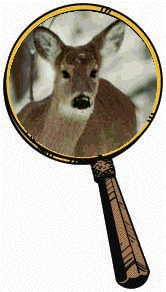 Police Report: The body of a female deer was found behind a fence along a busy two-lane road on the edge of the city limits of Charlotte. Animal Control was called and reported no apparent wounds on the body. It was not hunting season.Weather Report: Daytime temperatures have been fairly consistent for the past three weeks, ranging from 70 to 74º F.Questions:Approximately how long has this animal been dead?						Final answer to days since death: _________________Why are maggots of different ages found in the body?Other than temperature, what abiotic (external to the corpse) conditions would you want to obtain from the weather station to help you to be more confident of your time of death estimation?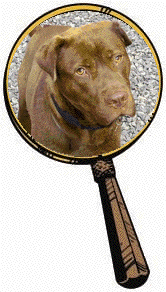 INVESTIGATION #2Police Report: The body of a large pit bull terrier was found inside a walk-in basement at a home in Cary. Maggots were found concentrated in the head and region behind the shoulder. The windows were closed, although the open curtains allowed sunlight to enter, and the air conditioner was set at 72º F.Weather Report: Daytime temperatures have been variable over the past three weeks, ranging from 75 to 94º F. Skies have been sunny.Questions:Approximately how long has this animal been dead?Final answer to days since death: _________________What effect, if any, do the outside temperatures have on your estimation of time of death?How does the fact that the windows were closed relate to the populations of flies you observed in and around the corpse? (Is there something different about this population than the population in Investigation #1?) How do you explain the absence of the blow fly, Calliphora vomitoria?Do you suspect foul play? Explain.INVESTIGATION #3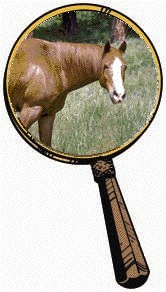 Police Report: The body of a young male horse was found in a pasture in a small town near Wilmington. The autopsy from the vet school reveals that the cardiac glycoside, oleandrin (similar to digitalis, a powerful heart stimulant), was present in the body. Oleandrin is found in the oleander plant. Oleander is a common ornamental shrub in this area, but none grows within 200 feet of the pasture.Weather Report: Daytime temperatures have been unusually warm over the past three weeks, ranging from 84 to 86º F.Questions:Approximately how long has this animal been dead?Final answer to days since death: _________________What effect, if any, does oleandrin have on your estimation of time of death? Explain how you used this information in calculating the postmortem interval.What effect, if any, does temperature have on your estimation of time of death? Explain how you used this information in determining the postmortem interval.Does the location of the body, coupled with the insects recovered from it, suggest foul play, or can you tell from the information given? Explain.INVESTIGATION #4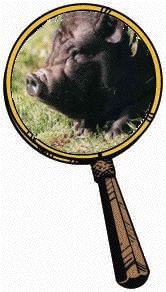 Police Report: The body of a large pot-bellied pig was found in a dense stand of evergreen trees far from any urban area in Buncombe County. Hairs around the pig’s neck were worn away in a band pattern.Weather Report: Daytime temperatures have been average over the past three weeks, ranging from 70 to 73º F. Temperatures in the woods would be approximately 5 degrees cooler due to the lack of sun in the shady environment.Questions:Approximately how long has this animal been dead?							Final answer to days since death: _________________What effect, if any, does temperature have on your estimation of time of death?Does the location of the body, coupled with the insects recovered from it, suggest foul play, or can you tell from the information given? Explain.Table 2:  Life History of Flies. The development of body length (in millimeters) of some fly species during their metamorphosis at 72o F (L = Larvae, P = Pupae, A = Adult Fly).Table 3: Ecological information for certain species of flies. Length of larvaeTime since death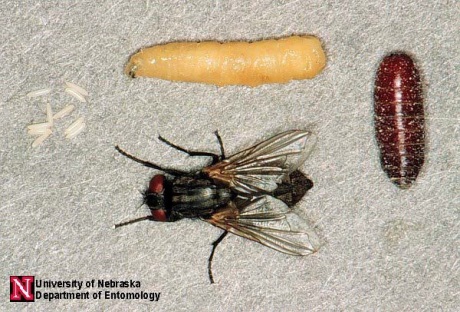 House Fly Live Stages (eggs, larva, pupa, adult)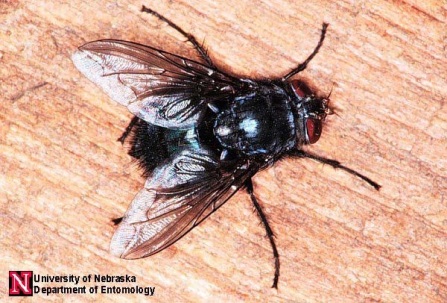 Blow Fly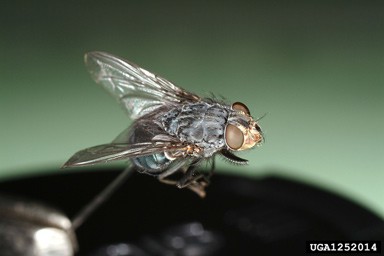 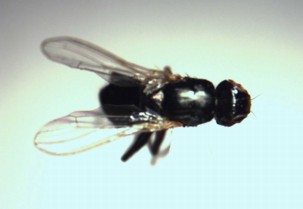 Flesh FlySkipper FlyInsectLengthEstimated Time Since DeathHouse fly (Blue)Blow Fly (Yellow)Fresh Fly (White)Skipper fly (Pink)Pupae (Brown)InsectLengthEstimated Time Since DeathHouse fly (Blue)Blow Fly (Yellow)Fresh Fly (White)Skipper fly (Pink)Pupae (Brown)InsectLengthEstimated Time Since DeathHouse fly (Blue)Blow Fly (Yellow)Fresh Fly (White)Skipper fly (Pink)Pupae (Brown)InsectLengthEstimated Time Since DeathHouse fly (Blue)Blow Fly (Yellow)Fresh Fly (White)Skipper fly (Pink)Pupae (Brown)SpeciesSpeciesSpeciesSpeciesDays after Death(Blue)Musca domestica House fly(Yellow)Calliphora vomitoria Blow fly(White)Sarcophaga carnaria Flesh fly(Pink)Piophila nigriceps Skipper fly1EggL 9-112EggL 9-11L 12-163EggL 9-11L 17-204L 6L 12-16L 21-255L 6L 12-16L 26-30Egg6L 7-11L 17-20L 31-35Egg7L 12-16L 17-20L 36-40L 38L 17-20L 21-25L 41-44L 39L 21-25L 21-25L 44-46L 4-610L 26-30L 26-30L 44-46L 7-911L 31-35L 26-30P 38-40L 10-1312P 26-29L 31-35P 38-40L 14-1613P 26-29L 31-35P 38-40P 13-1514P 26-29P 31-34P 38-40P 13-1515P 26-29P 31-34P 38-40P 13-1516P 26-29P 31-34P 38-40P 13-1517P 26-29P 31-34P 38-40P 13-1518A 30-32P 31-34P 38-40P 13-1519P 31-34A 42-45A 16-1820P 31-3421A 36-38Musca domestica House flyCalliphora vomitoria Blow flySarcophaga carnaria Flesh flyPiophila nigriceps Skipper flyTemperature (oF)55odelayed 4delayed 4.5delayed 4delayed 3Temperature (oF)65odelayed 4delayed 3delayed 2delayed 1Temperature (oF)80oaccelerated 1accelerated 2accelerated 1.5accelerated 1Temperature (oF)85oaccelerated 3accelerated 4accelerated 3accelerated 2Ecological TraitsHabitatLighting Drugsurban and ruralfull to partial sun no effecturban and ruralpartial sun to shadysensitive to effectsurban and ruralprefers sunnyno effecturbanprefers sunnyno effect